1088 Budapest, Szentkirályi u. 28-30. 		Bankszámla: OTP Rt.1428 Budapest 8. Pf. 6.                                                                        11707024 – 20357751Telefon: 4297-221, Telefax: 4297-201,		   							   Dátum: 2013. november 19.Kreditkompenzációs ösztöndíj alapításaA Hallgatói Térítési és Juttatási Szabályzat 21. § (2) bekezdésének felhatalmazása alapján, mint a Jog- és Államtudományi Kar dékánja, az alábbi feltételekkel ösztöndíjat alapítok a képzés végéhez közeledő, tanulmányaikon „túlfutó” hallgatók által fizetett költségtérítés, illetve a 2012 szeptembere után tanulmányaikat megkezdők önköltségének arányos mérséklése érdekében, s egyben elrendelem a kreditkompenzációs ösztöndíj alapításáról szóló döntésem kari honlapon való közzétételét:1. § A Hallgatói Térítési és Juttatási Szabályzat 21. § (2) bekezdés alapján, az önköltséges, illetve költségtérítéses képzésben részt vevő hallgató – kérelemre – kreditkompenzációs ösztöndíjban részesíthető amennyibena) az adott félévben aktív hallgatói jogviszonnyal rendelkezik,b) az adott képzés képzési mintatantervében rögzített képzési idejét túllépte,c) az abszolutórium megszerzéséhez 15 kredit, vagy annál kevesebb hiányzik, valamintd) az adott szakon folytatott tanulmányai során kreditkompenzációs ösztöndíjban vagy 50%-os díjkedvezményben még nem részesült – illetve 50%-os kedvezményre való jogosultságát nem vesztette el.2. §  Az ösztöndíj iránti kérelmet a tanulmányi dékánhelyetteshez, az e célra rendszeresített formanyomtatványon kell benyújtani szeptember 30-ig (az őszi félévben), illetve március 1-ig (a tavaszi félévben).3. § Az ösztöndíj mértéke az adott hallgató adott szakján érvényes önköltség, illetve költségtérítési díj 50%-ának megfelelő összeg. 4. § Az ösztöndíj folyósításának feltétele, hogy a hallgató a rá irányadó önköltség, illetve költségtérítési díj teljes összegét határidőben megfizesse. A részletfizetési kedvezmény vagy fizetési haladék az ösztöndíj folyósítására halasztó hatállyal rendelkezik. 5. § Az ösztöndíj jogosultság elvész és az ösztöndíj visszafizetésének van helye, amennyiben a hallgató jogviszonya a félév folyamán bármely okból megszűnik – illetve az adott szakon nem folytathat tanulmányokat – vagy az adott szakon szünetel.Varga Zs. Andrásdékán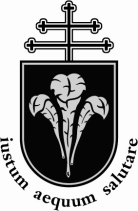 Pázmány Péter Katolikus EgyetemJog- és Államtudományi KarD É K Á N